URNIK ZA PROGRAM RDO (50 UR)ABC UPORABE EXCELAPredavanja potekajo ob torkih in četrtkih po 3 šolske ure. Zadnje srečanje, označeno s številko 17* bo trajalo 2 šolski uri.Lokacija: LUNG, Cankarjeva ul. 8, Nova Gorica.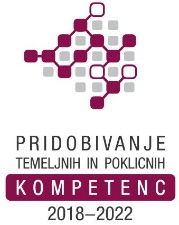 Program je brezplačen za udeležence v projektu: »Pridobivanje temeljnih in poklicnih kompetenc od 2018 do 2022«. Zap. št. srečanjaDAN V TEDNUDATUMURAURETOREK2. 6. 202016.15 – 18.3032.ČETRTEK4. 6. 202016.15 – 18.3033.TOREK9. 6. 202016.15 – 18.3034.ČETRTEK11. 6. 202016.15 – 18.3035. TOREK16. 6. 202016.15 – 18.3036. ČETRTEK18. 6. 202016.15 – 18.3037.TOREK23. 6. 202016.15 – 18.3039.TOREK30. 6. 202016.15 – 18.30310.ČETRTEK2. 7. 202016.15 – 18.30311.TOREK7. 7. 202016.15 – 18.30312.ČETRTEK9. 7. 202016.15 – 18.30313.TOREK14. 7. 202016.15 – 18.30314.ČETRTEK16. 7. 202016.15 – 18.30315.TOREK21. 7. 202016.15 – 18.30316.ČETRTEK23. 7. 202016.15 – 18.3038.TOREK28. 7. 202016.15 – 18.30317*.ČETRTEK30. 7. 202016.15 – 17.452